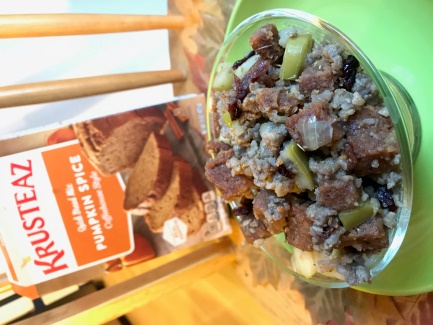 Pumpkin Bread stuffing with Krusteaz Pumpkin Quick Bread mixKrusteaz Pumpkin Quick Bread mix  you will need:Oilwater2 eggsPumpkin Bread stuffing:1 package Krusteaz Pumpkin Quick Bread mix- made, cut in cubes, and dried1lb package of sage sausage1 small onion diced small2 celery stalks diced small2 granny smith apples 1 1/2 cups diced1/4 tea spoon of rosemary2 sage leaves whole1/4 teaspoon of thyme1/4 of dried cranberries1 can of chicken brothMake the Krusteaz Pumpkin Quick Bread following the instruction on the package remove from oven and allow the bread to thoroughly cool.Cut the bread in to slices then into cubes.Place cubes on backing sheet and place in oven at 225 degrees for 2 1/2 hours- till dry and crispy (save some for a salad with leftover turkey)In a large pot brown sausage , pouring off fat remove sausage set asideDice all veggies  place celery and onion in with sausage dripping 1 pat of butter cook to tenderAdd sage, rosemary, thymeAdd sausage, and apples to pot.Add Krusteaz Pumpkin Quick BreadAdd 1/2 the can of broth, and slowly add more as needed. Allow the stuffing to sit 2 hours (or overnight)  in fridgeAdd extra broth , Then Bake 325 for 20min prior to servingRecipe by: Superexhausted.com